Сценарий проведения квест-игры «Здорово быть здоровым!» Дата: Место проведения: МБУ ДО ЦРТДиЮ «Полярис»Участники: учащиеся 10-13 летПодготовила и провела: Чирисэу Р.ГЦель: пропаганда и популяризация здорового образа жизни.Задачи:1.активизировать внимание на значении состояния здоровья в жизни человека, на здоровом образе жизни и влиянии его на здоровье;2.помочь подросткам сделать правильный выбор - здоровый образ жизни;3. вызывать позитивные эмоции, способствующие поднятию духа и сплочению команд.
Участники игры собираются для получения маршрутных листов и инструктажа.Ход игрыI. Вступительное слово:
Сегодня мы проводим игру-путешествие «Здорово быть здоровым!». (Каждая команда получает маршрутный лист с указанием станций (кабинетов). Команды перемещаются по учреждению, выполняя тематические, практические и интеллектуальные задания.)
 Оценка за выполнение будет выставляться на ваших маршрутных листах. Выигрывает та команда, которая наберет наибольшее количество баллов. (команда получает по 1 баллу – за каждый правильный ответ, и ещё дополнительный балл – за сплоченность, творческий подход, скорость выполнения заданий) Завершая путешествие по учреждению  команды собираются в спорь зале, где судейская бригада подведет итоги игры и назовет победителя.II.Этапы квеста1 станция  «Литературная»- Вам предстоит выполнить два задания: сочинить буриме.Буриме   1.…………………….............с зарядки, 
…………………................ в порядке
……………………….........всегда,
……………………….........холода.

2.……………………..............любить, 
…………….…………..........быть
…………………................. закаляться:
…………………................ обливаться.

Пример составления буриме1.Если день начать с зарядки, 
Значит будет все в порядке.
Здоровы будем мы всегда,
Не страшны нам холода.
2. Каждый должен спорт любить, 
Чтоб здоровым, сильным быть.
С детства нужно закаляться:
Водой холодной обливаться.2 станция «Интеллектуальная»- Команде предстоит разгадать кроссворд и отгадать ключевое слово, которое является главным составляющим здоровья.Вопросы по горизонтали:1 .Cсовокупность гимнастических упражнений, выполняемых с целью повышения жизнедеятельности организма.(зарядка)2.Полезная еда на завтрак.(каша)3.В овощах и фруктах есть, детям нужно много есть.(витамины)4. Игра с мячом.(футбол)5.Точно установленный порядок жизни.(режим)6.Смесь газов, необходимых для дыхания человека.(воздух)7.   … - залог здоровья. (чистота)8. Ночной отдых.(сон)9.Бывает вредной или полезной.(привычка)10.Учение об условиях сохранения здоровья.(гигиена)3 станция «Художник» Капитанам команд нужно нарисовать предметы, символизирующие тему здоровья. Рисунки должны быть яркими, аккуратными, оригинальными.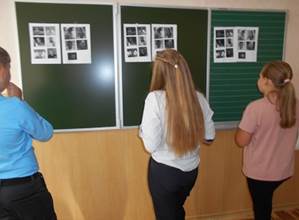 4 станция  «Известные спортсмены»Найти соответствие фото - имя и фамилия спортсмена - вид спорта;1.Мария Шарапова — теннисистка, 2. Евгений Плющенко — фигурист; 3.Елена Исинбаева — прыгунья с шестом; 4.Алексей Немов — гимнаст; 5.Андрей Аршавин — футболист, 6.Лев Яшин — вратарь, 7.Павел Буре — хоккеист, 8.Александр Овечкин — хоккеист, 9. Костя Дзю — боксер, 10.Николай Валуев- боксёр, 11.Александр Поветкин — боксёр.
                              1.                                                                                 2.
                                  3.                                                                                4.                                  5.                                                                                  6.
                                         7.                                                               8.                                    9 .                                                                                   10.
11.III. Подведение итогов игры.После прохождения всех станций команды сдают маршрутные листы. Жюри подводит итоги, по количеству набранных баллов определяется команда- победитель.— Здоровье — неоценимое счастье в жизни любого человека. Каждому из нас присуще желание быть сильным, здоровым, сохранять как можно дольше бодрость, энергию и достичь долголетия. Мы надеемся, что сегодняшний день не прошел даром, и вы многое для себя подчеркнули. Ведь «Здоров будешь — все добудешь». — Жизнь — это благо! Это дар, который даётся человеку лишь однажды. — И от нас самих зависит, каким содержанием наполним мы свою жизнь. — Здорово, когда человек стремится к исполнению своей мечты! — Здорово, когда светит солнце и щебечут птицы!
— Здорово, когда у тебя есть настоящие друзья и когда тебя любят и ждут дома!
— Здорово, когда тебя окружают счастливые и здоровые люди!
— Здорово, когда в твоей душе горит огонь добра и веры в лучшее!
— Так будьте все здоровы! Благодарим вас за участие. До новых встреч!Приложение 1.Маршрутный лист1. Команда «__________________________________»Маршрутный лист1. Команда «__________________________________»Маршрутный лист1. Команда «__________________________________»12345678910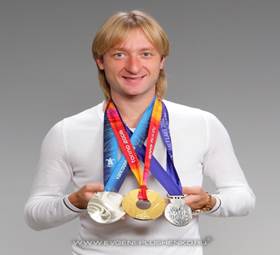 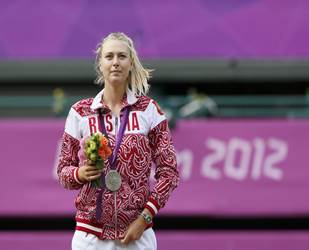 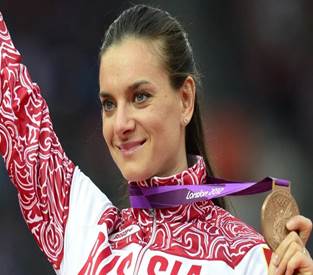 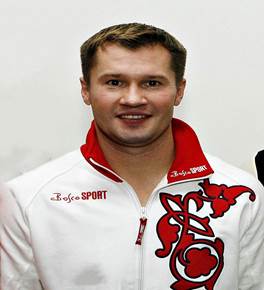 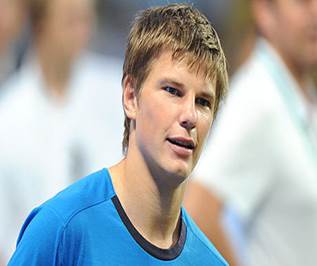 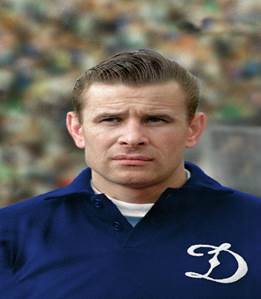 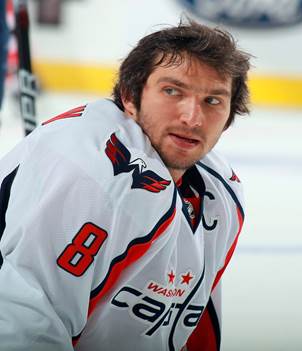 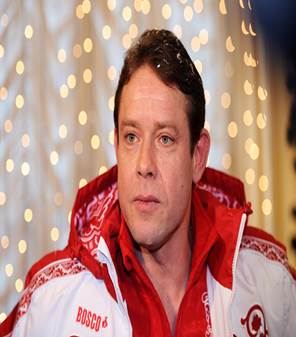 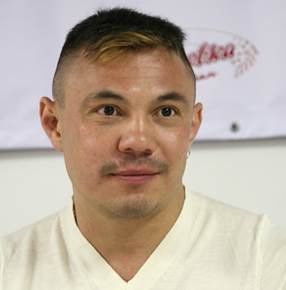 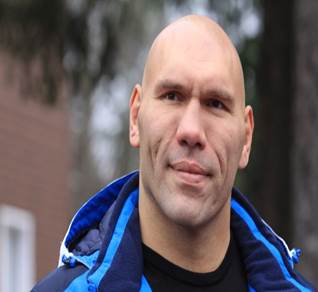 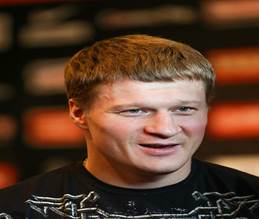 №п/пНазвание станцийКоличество баллов1 станция«Литературная»2 станция«Интеллектуальная»3 станция«Художник»4 станция«Известные спортсмены»№п/пНазвание станцийКоличество баллов1 станция«Литературная»2 станция«Интеллектуальная»3 станция«Художник»4 станция«Известные спортсмены»№п/пНазвание станцийКоличество баллов1 станция«Литературная»2 станция«Интеллектуальная»3 станция«Художник»4 станция«Известные спортсмены»